Gyorsösszekötő SV 200Csomagolási egység: 1 darabVálaszték: K
Termékszám: 0055.0028Gyártó: MAICO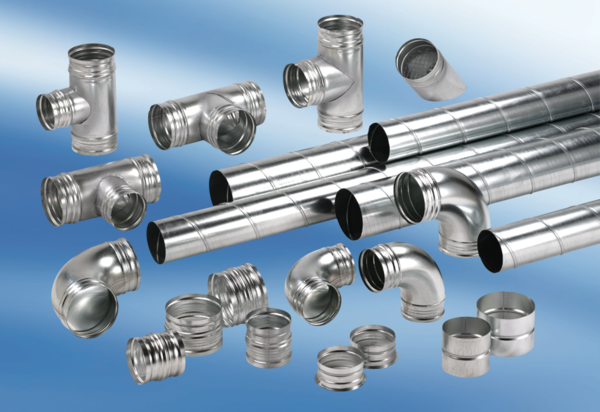 